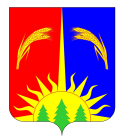 АДМИНИСТРАЦИЯ ЮРЛИНСКОГО МУНИЦИПАЛЬНОГО РАЙОНАПОСТАНОВЛЕНИЕ__________					                                         	№ ______  В соответствии с Федеральными законами от 06.10.2003 №131-ФЗ «Об общих принципах организации местного самоуправления в Российской Федерации», от 29.12.2012 №273-ФЗ «Об образовании в Российской Федерации», Уставом муниципального образования «Юрлинский муниципальный район»,  Постановлением главы Администрации Юрлинского муниципального района от 28.06.2018 г. №315 «О реорганизации муниципального бюджетного общеобразовательного учреждения «Усть-Зулинская основная общеобразовательная школа» в форме присоединения к нему муниципального бюджетного общеобразовательного учреждения «Пожинская начальная общеобразовательная школа, муниципального бюджетного общеобразовательного учреждения «Сюрольская начальная общеобразовательная школа» Администрация Юрлинского муниципального районаПОСТАНОВЛЯЕТ:Внести изменения и дополнения в Устав муниципального бюджетного общеобразовательного учреждения «Усть-Зулинская  основная общеобразовательная   школа».Утвердить прилагаемые изменения и дополнения в Устав муниципального бюджетного общеобразовательного учреждения        «Усть-Зулинская основная общеобразовательная   школа»Уполномочить Половникову Елену Петровну - директора муниципального бюджетного общеобразовательного учреждения       «Усть-Зулинская основная общеобразовательная   школа» произвести регистрационные действия в регистрирующем органе.Настоящее постановление вступает в силу с момента его подписания  и подлежит официальному опубликованию в информационном бюллетене «Вестник Юрлы».Контроль за исполнением  постановления возложить на        Мелехину Н.А., заместителя главы Администрации района.Глава района-глава Администрации Юрлинского муниципального района			                   Т.М.МоисееваУТВЕРЖДЕНЫПостановлением АдминистрацииЮрлинского муниципального района№____ «__» __________ 2018годаИзменения и дополнения в Устав муниципальногобюджетного общеобразовательного учреждения «Усть-Зулинская основная общеобразовательная школа»П.1.4. изложить в следующей редакции: «Муниципальное бюджетное общеобразовательное учреждение «Усть-Зулинская основная общеобразовательная школа» является правопреемником Муниципального общеобразовательного учреждения «Усть-Зулинская средняя общеобразовательная школа», Муниципального бюджетного общеобразовательного учреждения «Пожинская начальная общеобразовательная школа» и Муниципального бюджетного общеобразовательного учреждения «Сюрольская начальная общеобразовательная школа по всем правам и обязанностям.»П.1.22 изложить в следующей редакции:«В Учреждении действует  структурное подразделение «Усть-Зулинский детский сад» и филиалы: «Лобановский детский сад», «Пожинская начальная школа», «Сюрольская начальная школа» и «Сергеевский детский сад», осуществляющие в качестве основной цели своей деятельности образовательную деятельность по образовательным программам дошкольного образования, присмотр и уход за детьми.	Место нахождения структурного подразделения:  Пермский  край,  Юрлинский район, с.Усть-Зула, ул. Школьная, д. 7.	Место нахождения филиала «Лобановский детский сад»: Пермский край, Юрлинский район, д.В.Лобанова, ул. Центральная, д. 10А.Место нахождения филиала «Пожинская начальная школа»: Пермский край, Юрлинский район, д.Пож, ул. Полевая, д. 3. Место нахождения филиала «Сюрольская начальная школа»: Пермский край, Юрлинский район, п.Чугайнов Хутор, ул.Первомайская, д. 29.Место нахождения филиала «Сергеевский детский сад»: Пермский край, Юрлинский район, д.Сергеева, ул. Молодёжная, д. 24.	Структурное подразделение и филиалы не являются юридическими лицами и действуют на основании настоящего Устава и положений о структурном подразделении и филиале, разработанном Учреждением самостоятельно и утвержденном в порядке, установленном настоящим Уставом.»О внесении и утверждении изменений и дополнений в Устав муниципального бюджетного  общеобразовательного учреждения «Усть-Зулинская основная общеобразовательная   школа» 